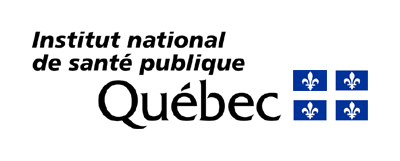 Date de l’événement :      Établissement :     Dispositif médical :      Personne(s)-ressource(s) :      *Cet outil est proposé pour faciliter la prise en charge des événements indésirables liés aux bris de retraitement des dispositifs médicaux. L’utilisateur peutl’adapter en fonction, entre autres, de l’ampleur du problème et de la disponibilité des données. Étapes à suivreÉtapes à suivreÉtapes à suivreOUIOUINONN/AResponsableResponsableCommentairesCommentaires1.	CONSTAT DU BRIS1.1	Prise de photos du DM1.1	Prise de photos du DM1.	CONSTAT DU BRIS1.2	Présence de débris tissulaires, de liquide biologique ou de sang présumé dans le DM1.2	Présence de débris tissulaires, de liquide biologique ou de sang présumé dans le DM1.	CONSTAT DU BRIS1.3	Conserver les débris, le cas échéant pour analyse1.3	Conserver les débris, le cas échéant pour analyse1.	CONSTAT DU BRIS1.4	Informer le responsable de l’URDM ou le répondant d’établissement1.4	Informer le responsable de l’URDM ou le répondant d’établissement1.	CONSTAT DU BRISCompléter le formulaire AH-223-1Compléter le formulaire AH-223-1n° du formulaire de déclaration :
n° du formulaire de déclaration :
n° du formulaire de déclaration :
n° du formulaire de déclaration :
2.	CONFIRMATION DU BRIS DANS LE PROCESSUS DE RETRAITEMENT2.	CONFIRMATION DU BRIS DANS LE PROCESSUS DE RETRAITEMENT2.	CONFIRMATION DU BRIS DANS LE PROCESSUS DE RETRAITEMENT2.	CONFIRMATION DU BRIS DANS LE PROCESSUS DE RETRAITEMENT2.	CONFIRMATION DU BRIS DANS LE PROCESSUS DE RETRAITEMENT2.	CONFIRMATION DU BRIS DANS LE PROCESSUS DE RETRAITEMENT2.	CONFIRMATION DU BRIS DANS LE PROCESSUS DE RETRAITEMENT2.	CONFIRMATION DU BRIS DANS LE PROCESSUS DE RETRAITEMENT2.	CONFIRMATION DU BRIS DANS LE PROCESSUS DE RETRAITEMENT2.	CONFIRMATION DU BRIS DANS LE PROCESSUS DE RETRAITEMENT2.	CONFIRMATION DU BRIS DANS LE PROCESSUS DE RETRAITEMENTS’il s’agit d’un DM critique ou semi-critique :S’il s’agit d’un DM critique ou semi-critique :S’il s’agit d’un DM critique ou semi-critique :S’il s’agit d’un DM critique ou semi-critique :S’il s’agit d’un DM critique ou semi-critique :S’il s’agit d’un DM critique ou semi-critique :S’il s’agit d’un DM critique ou semi-critique :S’il s’agit d’un DM critique ou semi-critique :S’il s’agit d’un DM critique ou semi-critique :S’il s’agit d’un DM critique ou semi-critique :S’il s’agit d’un DM critique ou semi-critique :2.1	Vérifier la nature du bris2.1	Vérifier la nature du bris2.2	Vérifier les produits et accessoires utilisés pour le RDM2.2	Vérifier les produits et accessoires utilisés pour le RDM2.3	Vérifier le registre associé à l’entretien préventif ou correctif du DM 2.3	Vérifier le registre associé à l’entretien préventif ou correctif du DM 2.4	Faire vérifier le DM par le service réparateur ou le fabricant2.4	Faire vérifier le DM par le service réparateur ou le fabricantÉtapes à suivreÉtapes à suivreOUINONN/AResponsableCommentairesS’il s’agit d’un dysfonctionnement de l’appareil de retraitement :S’il s’agit d’un dysfonctionnement de l’appareil de retraitement :S’il s’agit d’un dysfonctionnement de l’appareil de retraitement :S’il s’agit d’un dysfonctionnement de l’appareil de retraitement :S’il s’agit d’un dysfonctionnement de l’appareil de retraitement :S’il s’agit d’un dysfonctionnement de l’appareil de retraitement :S’il s’agit d’un dysfonctionnement de l’appareil de retraitement :2.5	Préciser le type du brisVérifier les registres associés à l’appareil :Vérifier les registres associés à l’appareil :Vérifier les registres associés à l’appareil :Vérifier les registres associés à l’appareil :Vérifier les registres associés à l’appareil :Vérifier les registres associés à l’appareil :Vérifier les registres associés à l’appareil :2.6	Entretien préventif2.7	Produits utilisés2.8	Contrôle de qualité2.9	Faire vérifier l’appareil par le service réparateur ou le fabricantVérifier les procédures internes :Vérifier les procédures internes :Vérifier les procédures internes :Vérifier les procédures internes :Vérifier les procédures internes :Vérifier les procédures internes :Vérifier les procédures internes :2.10	Vérifier le respect des instructions d’utilisation du DM par le service utilisateur2.11	Vérifier le respect instructions du fabricant2.12	Vérifier le respect des normes de RDMÉtapes à suivreÉtapes à suivreÉtapes à suivreÉtapes à suivreOUINONN/AN/AResponsableCommentaires3.	RAPPEL DES DM IMPLIQUÉS3.1	Retirer les DM concernés par le retraitement inadéquat et les mettre en quarantaine3.1	Retirer les DM concernés par le retraitement inadéquat et les mettre en quarantaine4.	MESURES CORRECTIVES4.	MESURES CORRECTIVES4.	MESURES CORRECTIVES4.	MESURES CORRECTIVES4.	MESURES CORRECTIVES4.	MESURES CORRECTIVES4.	MESURES CORRECTIVES4.	MESURES CORRECTIVES4.	MESURES CORRECTIVES4.	MESURES CORRECTIVESDécider des dispositions à prendre et appliquer rapidement les correctifs nécessaires :Décider des dispositions à prendre et appliquer rapidement les correctifs nécessaires :Décider des dispositions à prendre et appliquer rapidement les correctifs nécessaires :Décider des dispositions à prendre et appliquer rapidement les correctifs nécessaires :Décider des dispositions à prendre et appliquer rapidement les correctifs nécessaires :Décider des dispositions à prendre et appliquer rapidement les correctifs nécessaires :Décider des dispositions à prendre et appliquer rapidement les correctifs nécessaires :Décider des dispositions à prendre et appliquer rapidement les correctifs nécessaires :Décider des dispositions à prendre et appliquer rapidement les correctifs nécessaires :Décider des dispositions à prendre et appliquer rapidement les correctifs nécessaires :4.1	Mettre hors-service l’appareil s’il est défectueux4.1	Mettre hors-service l’appareil s’il est défectueux4.2	Cesser l’utilisation du DM s’il est défectueux4.2	Cesser l’utilisation du DM s’il est défectueux4.2	Corriger les protocoles/procédures4.2	Corriger les protocoles/procéduresAviser les intervenants locaux possédant l’expertise nécessaire pour évaluer la situation :Aviser les intervenants locaux possédant l’expertise nécessaire pour évaluer la situation :Aviser les intervenants locaux possédant l’expertise nécessaire pour évaluer la situation :Aviser les intervenants locaux possédant l’expertise nécessaire pour évaluer la situation :Aviser les intervenants locaux possédant l’expertise nécessaire pour évaluer la situation :Aviser les intervenants locaux possédant l’expertise nécessaire pour évaluer la situation :Aviser les intervenants locaux possédant l’expertise nécessaire pour évaluer la situation :Aviser les intervenants locaux possédant l’expertise nécessaire pour évaluer la situation :Aviser les intervenants locaux possédant l’expertise nécessaire pour évaluer la situation :Aviser les intervenants locaux possédant l’expertise nécessaire pour évaluer la situation :5.	AVIS AU PERSONNEL5.	AVIS AU PERSONNEL5.1	Équipe de prévention et contrôle des infections (PCI)5.1	Équipe de prévention et contrôle des infections (PCI)5.	AVIS AU PERSONNEL5.	AVIS AU PERSONNEL5.2	Responsable de l’URDM5.2	Responsable de l’URDM5.	AVIS AU PERSONNEL5.	AVIS AU PERSONNEL5.3	Répondant d’établissement en RDM5.3	Répondant d’établissement en RDM5.	AVIS AU PERSONNEL5.	AVIS AU PERSONNEL5.4	Responsable du service GBM5.4	Responsable du service GBM5.	AVIS AU PERSONNEL5.	AVIS AU PERSONNEL5.5	Médecin directeur du service concerné5.5	Médecin directeur du service concernéÉtapes à suivreÉtapes à suivreOUINONN/AResponsableCommentaires5.7	Médecin traitant5.8	Directeur des services professionnels5.9	Directrice des soins infirmiers5.10	Gestionnaire de risques et de la qualité5.11	Services techniques5.12	Autres collaborateurs6.	ÉVALUATION COMPLÈTE DU BRIS DE RDM PAR LE PERSONNEL-CLÉ6.	ÉVALUATION COMPLÈTE DU BRIS DE RDM PAR LE PERSONNEL-CLÉ6.	ÉVALUATION COMPLÈTE DU BRIS DE RDM PAR LE PERSONNEL-CLÉ6.	ÉVALUATION COMPLÈTE DU BRIS DE RDM PAR LE PERSONNEL-CLÉ6.	ÉVALUATION COMPLÈTE DU BRIS DE RDM PAR LE PERSONNEL-CLÉ6.	ÉVALUATION COMPLÈTE DU BRIS DE RDM PAR LE PERSONNEL-CLÉ6.	ÉVALUATION COMPLÈTE DU BRIS DE RDM PAR LE PERSONNEL-CLÉExaminer les circonstances exactes du bris :Examiner les circonstances exactes du bris :Examiner les circonstances exactes du bris :Examiner les circonstances exactes du bris :Examiner les circonstances exactes du bris :Examiner les circonstances exactes du bris :Examiner les circonstances exactes du bris :6.1	Les dates6.2	Les registres associés au DM ou à l’appareil6.3	Description de l’événement6.4	L’étape de retraitement en cause6.5	Le personnel impliquéÉtapes à suivreÉtapes à suivreOUINONN/AResponsableCommentairesConsulter les bases de données de Santé Canada :Consulter les bases de données de Santé Canada :Consulter les bases de données de Santé Canada :Consulter les bases de données de Santé Canada :Consulter les bases de données de Santé Canada :Consulter les bases de données de Santé Canada :Consulter les bases de données de Santé Canada :6.6	Alerte6.7	Mise à jour6.8	AvisCompléter le rapport d’analyse de RDM 
(AH-223-2-RDM)n° de l’événement :
n° de l’événement :
n° de l’événement :
7.	ÉVALUATION DU RISQUE AUX USAGERS7.1	Formuler une hypothèse7.	ÉVALUATION DU RISQUE AUX USAGERS7.2	Préciser la gravité et la nature des risques possibles7.	ÉVALUATION DU RISQUE AUX USAGERS7.3	Définir et examiner les options possibles pour la gestion des risques7.	ÉVALUATION DU RISQUE AUX USAGERS7.4	Décider des actions à prendre8.	AVIS À LA DIRECTION DE L’ÉTABLISSEMENT8.1	Informer le PDG de l’établissement8.	AVIS À LA DIRECTION DE L’ÉTABLISSEMENT8.2	Aviser le service juridique8.	AVIS À LA DIRECTION DE L’ÉTABLISSEMENT8.3	Aviser le service de relation publiqueÉtapes à suivreÉtapes à suivreOUINONN/AResponsableCommentaires8.4	Aviser le directeur de la santé publique, si nécessaire9.	AVIS AUX INTANCES CONCERNÉES9.1	Solliciter la collaboration du CERDM9.	AVIS AUX INTANCES CONCERNÉES9.2	Signaler le problème au fabricant9.	AVIS AUX INTANCES CONCERNÉES9.3	Faire une plainte auprès de Santé Canada, si nécessaire10.	IDENTIFICATION DES USAGERS POTENTIELLEMENT EXPOSÉS10.	IDENTIFICATION DES USAGERS POTENTIELLEMENT EXPOSÉS10.	IDENTIFICATION DES USAGERS POTENTIELLEMENT EXPOSÉS10.	IDENTIFICATION DES USAGERS POTENTIELLEMENT EXPOSÉS10.	IDENTIFICATION DES USAGERS POTENTIELLEMENT EXPOSÉS10.	IDENTIFICATION DES USAGERS POTENTIELLEMENT EXPOSÉS10.	IDENTIFICATION DES USAGERS POTENTIELLEMENT EXPOSÉS10.1	Consulter les registres d’utilisationsNoter les éléments suivants :Noter les éléments suivants :Noter les éléments suivants :Noter les éléments suivants :Noter les éléments suivants :Noter les éléments suivants :Noter les éléments suivants :10.2	Identification de l’usager10.3	Date d’exposition10.4	Type de DM contaminé impliqué10.5	Facteur de risques sous-jacents10.6	Présence d’infections associées aux soinsÉtapes à suivreÉtapes à suivreOUINONN/AResponsableCommentaires11.	RAPPEL DES USAGERS 
(s’il y a lieu)11.1	Informer les instances concernées du processus11.	RAPPEL DES USAGERS 
(s’il y a lieu)11.2	Préciser la liste des usagers ciblés à l’étape 1011.	RAPPEL DES USAGERS 
(s’il y a lieu)11.3	Informer les usagers concernés12.	ÉLABORATION DU PLAN DE SUIVI POST-ÉVÉNEMENT12.1	Mettre en place des mesures correctives efficaces12.	ÉLABORATION DU PLAN DE SUIVI POST-ÉVÉNEMENT12.2	Déterminer une stratégie pour corriger la situation12.	ÉLABORATION DU PLAN DE SUIVI POST-ÉVÉNEMENT12.3	Surveillance à long terme12.	ÉLABORATION DU PLAN DE SUIVI POST-ÉVÉNEMENT12.4	Modification des procédures en place12.	ÉLABORATION DU PLAN DE SUIVI POST-ÉVÉNEMENT12.5	Registre de traçabilité des DM12.	ÉLABORATION DU PLAN DE SUIVI POST-ÉVÉNEMENT12.6	Réalisation des audits12.	ÉLABORATION DU PLAN DE SUIVI POST-ÉVÉNEMENT12.7	Assurer le suivi des mesures prises13.	ÉLABORATION D’UN RAPPORT COMPLET13.1	Synthétiser les informations en lien avec l’événement et l’expérience du rappel